КЫРГЫЗСКАЯ РЕСПУБЛИКАОТКРЫТОЕ АКЦИОНЕРНОЕ ОБЩЕСТВО«ЭЛЕКТРИЧЕСКИЕ СТАНЦИИ»Отдел реализации проекта«Бишкектеплосеть»ПРОЕКТ«Улучшение теплоснабжения»Годовой отчет Проекта о соблюдении социально-экологических требований за 2023 год Компонент 1: Повышение надежности теплоснабжения и продуктивности системы центрального теплоснабженияПодпроект: «Замена и реконструкция участка магистральной тепловой сети «Восток» I, III и IV пусковые комплексы»Консультант по экологии и социальным вопросамКаныбек ЖумалиевБишкек-2024ОГЛАВЛЕНИЕАББРЕВИАТУРААРИС				Агентство развития и инвестирования сообществФОАО «ЭС» - «БТС»	Филиал ОАО «Электрические станции»- «Бишкектеплосеть»			ВБ				Всемирный БанкВПЗ				Восточная промышленная зонаДУ				Диаметр условныйКП				Конденсат проводКСП				Комплексная социальная проверкаМРЖ				Механизм рассмотрения жалобМУК				Международный Университет КыргызстанаНС				Насосная станцияОП				Операционная политикаОРП				Отдел реализации проектаОС				Обратная сетьПП				ПаропроводППУ				ПенополиуретанПС				Подающая сетьПСД				Проектно-сметная документацияПУОСС			План управления окружающей и социальной средойСЭН/СД	Сексуальная эксплуатация и насилие /сексуальные домогательстваСНИП				Строительные нормы и правилаТК				Тепловая камераВведениеПроект «Улучшение теплоснабжения» (ПУТС) в Кыргызской Республике (КР), финансируемый Всемирным банком (ВБ), направлен на улучшение эффективности и качества теплоснабжения в проектных целевых участках:(1) повышение надежности и эффективности системы центрального теплоснабжения в г. Бишкек, (2) повышение энергоэффективности общественных зданий. Непосредственными исполнителями ПУТС являются ОАО «Электрические станции» по компоненту 1 и Агентство развития и инвестирования сообществ (АРИС) по компоненту 2.Реализация ПУТС благоприятно отразится на предлагаемых проектных объектах за счет повышения эффективности и качества поставок тепловой энергии для отопления и горячего водоснабжения.Реализация Проекта ПУТС окажет положительное экологическое и социальное воздействие и благоприятно отразится на предлагаемых проектных участках, повысится эффективность и качество снабжения тепловой энергией для целей отопления и горячего водоснабжения. В рамках компонента 1, в целях управления социальными рисками, подготовлены Планы управления окружающей и социальной средой (ПУОСС), Механизм рассмотрения жалоб (МРЖ), Отчет по Комплексной социальной проверке подпроекта (КСП), отчет по инвентаризации деревьев. Все подготовленные документы размещены на сайте а также распространены среди заинтересованных сторон.В данном отчете обобщен статус строительных работ, раскрытие информации, осведомленность и соблюдение ПУОСС, МРЖ, КСП, Кодекса поведения персоналом подрядной компании: Консорциум China Road and Bridge Corporation, Shandong Junhui Constraction Group Co. и ОсОО “Технотоп” (Подрядчик).Ожидается, что ПУТС будет иметь положительное социальное воздействие на широкий ряд заинтересованных сторон и бенефициаров, в том числе: бытовых, бюджетных и коммерческих потребителей, которые извлекут непосредственные преимущества от модернизации участков магистральной тепловой сети.Ожидается воздействие следующих экологических проблем: шум, воздействие на почву и воду в результате строительных работ, ограничение движения транспортных средств в ходе строительных и восстановительных работ, строительная пыль и мусор, а также безопасность рабочих. Однако, данные отрицательные воздействия будут носить временный характер и зависеть от участка строительства. При этом, они могут быть беспрепятственно смягчены путем выполнения соответствующих мер по предупреждению и (или) смягчению. Отрицательные воздействия на естественную среду, охраняемые зоны, объекты историко-культурного наследия не ожидаются, так как проект будет реализовываться в городской местности. Возможна угроза безопасности и здоровью рабочих и населения в ходе проведения работ и на этапе эксплуатации. Но, хотелось бы отметить, что данные риски будут сокращены за счет надлежащих мер по управлению и реализации работ. 1. Краткое описание ПодпроектаКомпонент 1: Повышение надежности теплоснабжения и продуктивности системы центрального теплоснабженияИсполнительное агентство: ОАО «Электрические станции»Место реализации подпроекта: г. БишкекПланируемый период строительных работ: 2023 гВид деятельности: реконструкция
Виды планируемых мероприятий в рамках подпроекта: «Замена и реконструкция участка магистральной тепловой сети «Восток» I. III. IV пусковые комплексы»Для подпроекта подготовлена проектно-сметная документация (ПСД) проектной компанией «Сеурека». ПСД утвержден Чуй-Бишкекским территориальным управлением Государственного агентства охраны окружающей среды и лесного хозяйства при Правительстве Кыргызской Республики 21 ноября 2018 года и Управлением государственной экспертизы Государственного агентства архитектуры, строительства и жилищно-коммунального хозяйства при Правительстве Кыргызской Республики 23 июля 2020 года. ПСД была пересмотрена и утверждена в 2022 году в связи с ростом цен на строительные материалы, что было утверждено на расширенном заседании Генеральной дирекции филиала ОАО «Электрические станции» - «Бишкектеплосеть» 22 апреля 2022 года. Технических изменений, связанных с местоположением, протяженностью и полосой отвода планируемой сети, не внесено.Длина и диаметр трубопроводов, которые будут установлены по участкам подпроекта "Восток", приведены в таблице 1 ниже.Таблица 1. Длина реконструируемых пусковых комплексовI пусковой комплексРаботы по реконструкции участка магистральной тепловой сети «Восток» будут проведены от смотрового колодца (СК)-В-3а до СК-В-4 (ориентир ул. Ф.М. Достоевского), согласно ПСД. Со схемой маршрута I пускового комплекса можно ознакомиться в приложении 1. Планируемая дата начала работ по реконструкции – март 2023 г., планируемая дата окончания работ по реконструкции – октябрь 2023 г. Протяженность – 326 м.На участке от СК-В-3а до СК-В-3 предусмотрена замена надземной прокладки, на участке от СК-В-3 до СК-В-4 предусмотрен демонтаж всех существующих трубопроводов и монтаж новых трубопроводов 2 диаметр условный (ДУ) 900 мм, а также выполнить реконструкцию СК-В-4.На участке от СК-В-3а до СК-В-3 протяженностью 180 м., предусмотрена надземная прокладка тепловой сети в пенополиуретановой (ППУ) изоляции с оцинкованной оболочкой. Тепловые трубопроводы укладываются на скользящие опоры. Предизолированные трубы – стальные государственный стандарт 30732-2006 с тепловой изоляцией из пенополиуретана с защитной оцинкованной оболочкой и системой оперативного дистанционного контроля. Выполняется демонтаж и монтаж паропровода 1 ДУ 200 мм.На участке от СК-В-3 до СК-В-4 протяженностью 146 м.  Предусмотрены тепловые трубопроводы 2 ДУ 920х10 прокладываются на проектируемых скользящих опорах взамен демонтируемых трубопроводов тепловой сети 2 ДУ 700 мм, которые проложены отдельно в существующем проходном канале, под железнодорожными путями. Все существующие трубопроводы в проходном канале ПП 4 Ду 500, ПП-5 Ду 500, КП Ду 200, ВПЗ ПС Ду 700, ВПЗ ОС Ду 700 подлежат демонтажу.С южной стороны СК-В-3а у ближайшей неподвижной опоры запроектировано устройство секционирующих затворов 2 ДУ 900 мм, затем с южной стороны проектируемых затворов 2 ДУ 900 мм. запроектированы перемычки 2 ДУ 500 м с установкой запорной арматуры между проектируемыми тепловыми сетями в ППУ изоляции 2 ДУ 900 мм и существующими трубопроводами. Проектируемые тепловые трубопроводы укладываются на скользящие опоры. Для опорожнения трубопроводов проектируемой тепловой сети предусмотрены дренажные устройства в низших точках по профилю с выводом в сбросные колодцы. III пусковой комплексПланируемая дата начала работ по реконструкции на данном участке – март 2023 г., планируемая дата окончания работ по реконструкции – октябрь 2023 г. Протяженность маршрута составляет 1255 м. Со схемой маршрута III пускового комплекса можно ознакомиться в приложении 1.   От Проектируемой тепловой камеры (ТК) (примерный ориентир – пересечение улиц Путепроводная и 7 апреля) на юг по ул. 7 апреля до СК-В-9 (примерный ориентир – ул. 7 апреля, поворот на корпус Международного Университета Кыргызстана) переложить существующие трубопроводы 2 ДУ 700 мм на 3 ДУ 900 мм в ППУ изоляции в железобетонных лотках. От ТК СК-В-9 (примерный ориентир – ул. 7 апреля, поворот на корпус Международного Университета Кыргызстана) на восток до тепловой камеры СК-В-8 (примерный ориентир ул. Октябрьская) проложить трубопроводы ДУ 200 мм протяженностью 500 м, ПС и ОС для подключения существующих потребителей. В тепловой камере СК-В-2 и СК-В-9 (примерный ориентир – ул. 7 апреля, поворот на корпус Международного Университета Кыргызстана) выполнить переключение существующих потребителей от реконструируемой тепловой сети. При этом обеспечить принятие решений по размещению трубопроводов и его отметок по профилю.При производстве работ руководствоваться строительными нормами и правилами (СНиП) 3.02.01-87 «Земляные сооружения, основания и фундаменты».До начала производства земляных работ, представители строительной организации совместно с представителями заказчика проверяют правильность разбивки теплотрассы по захваткам в натуре и составляют соответствующий акт с приложением к нему разбивочных схем.Разбивку траншей для прокладки трубопроводов производят на основании геодезической разбивочной схемы, продольного и поперечного профилей. Закрепление на местности оси трассы производят вехами, забиваемыми в грунт через 10 м.  на прямых и 5 м. на кривых участках, а также в углах поворота трассы.IV пусковой комплексРаботы по реконструкции участка магистральной тепловой сети «Восток» будут проведены от СК-В-9 (примерный ориентир – ул. 7 апреля, поворот на корпус Международного Университета Кыргызстана) до Насосной станции (НС) 4 (примерный ориентир – насосная станция).Планируемая дата начала работ по реконструкции – март 2024 г., планируемая дата окончания работ по реконструкции – октябрь 2024 г. Протяженность участка составляет 745 м. Подрядчик, исходя из своих возможностей, будет разрабатывать участок полностью, одновременно или частями. Со схемой маршрута IV пускового комплекса можно ознакомиться в приложении 1.   На участке предусмотрено выполнить реконструкцию СК-В-9 (примерный ориентир – ул. 7 апреля, поворот на корпус Международного Университета Кыргызстана), затем от СК-В-9 на юг до СК-В-13 выполнить прокладку трубопроводов тепловой сети 2Ду 900 мм в ППУ изоляции подземным способом в железобетонных лотках. От СК-В-13 выполнить соответствующий переход существующих трубопроводов 2Ду -700 мм на один проектируемый 1 Ду - 900 мм.От СК-В-13 до СК-В-14 проложить проектируемые трубопроводы 2 Ду 900мм и 1 Ду 900 мм на 3Ду 900 мм в ППУ изоляции в железобетонных лотках.Выполнить реконструкцию СК-В-14 с установкой в ней секционирующих затворов 2 Ду 900 мм  с переходом в трубопровод 1Ду 1000 мм (Подающая сеть) и 1 затвор Ду900мм  на трубопроводе Ду 900 мм (Обратная сеть) с последующей перекладкой существующих трубопроводов от СК-В-14 до НС №4 (примерный ориентир – насосная станция) на 1Ду 1000 мм и 1 Ду 900 мм в железобетонных лотках. В СК-В-9а, СК-В-10, СК-В-13, СК-В-14. Выполнить переключение существующих потребителей от реконструируемой тепловой сети. В павильонах между СК-В-13 и СК-В-14 установить узлы учета, без сужения диаметра трубопроводов. Протяженность трассы 745 м.На основании СНиП IV – 5 – 82 ч. IV гл. 5 строительство данной трассы ведется в стесненных условиях (по ул. 7 апреля с пересечением улиц и переходов)  и характеризуется наличием трех основных факторов: интенсивностью движения автомобильного транспорта в непосредственной близости от места работ; разветвленной сети существующих подземных коммуникаций, подлежащих подвеске или перекладке наличие высоковольтной линии ; а также сохраняемых зеленых насаждений в непосредственной близости от места работ. Работы по реконструкции на участках I и III завершены в декабре 2023 г. Все работы проведены с соблюдением всех мер, прописанных в ПУОСС . Со стороны подрядчика было ответственное лицо, который ответственен за соблюдение ПУОСС. На участках строительства были вывешены информационные баннеры с информацией о подпроекте, включая название подпроекта, продолжительность планируемых работ и МРЖ с контактными данными, установлены переносные пешеходные мосты, выставлены знаки и т.д. Проводился постоянный экологический и социальный мониторинг со стороны Отдела реализации проекта (ОРП) и компании по техническому надзору Консорциум «UTA, Decon International & Inter Engineering Group» (компания по техническому надзору), который подразумевает регулярное наблюдение за выполнением всех физических работ, осуществляемых подрядчиками и соответственно, контроль за соблюдением требований ПУОСС, который включает все меры по снижению и/или минимизации воздействий. На участке I от СК-В-3а до СК-В-3 заменена надземная прокладка, на участке от СК-В-3 до СК-В-4 проведен демонтаж всех существующих трубопроводов и монтаж новых трубопроводов 2 диаметр условный (ДУ) 900 мм, а также выполнена реконструкция СК-В-4.На участке от СК-В-3а до СК-В-3 протяженностью 180 м., проведена надземная прокладка тепловой сети в ППУ изоляции с оцинкованной оболочкой. Выполнен демонтаж и монтаж паропровода 1 ДУ 200 мм.На участке от СК-В-3 до СК-В-4 протяженностью 146 м.  Проложены тепловые трубопроводы 2 ДУ 920х10 взамен демонтированных трубопроводов тепловой сети 2 ДУ 700 мм. Все существующие трубопроводы в проходном канале ПП 4 Ду 500, ПП-5 Ду 500, КП Ду 200, ВПЗ ПС Ду 700, ВПЗ ОС Ду 700 демонтированы.С южной стороны СК-В-3а у ближайшей неподвижной опоры установлено устройство секционирующих затворов 2 ДУ 900 мм, затем с южной стороны проектируемых затворов 2 ДУ 900 мм. установлены перемычки 2 ДУ 500 м с установкой запорной арматуры между проектируемыми тепловыми сетями в ППУ изоляции 2 ДУ 900 мм и существующими трубопроводами. На участке III, от Проектируемой ТК, переложены существующие трубопроводы 2 ДУ 700 мм на 3 ДУ 900 мм в ППУ изоляции в железобетонных лотках. От ТК СК-В-9 на восток до тепловой камеры СК-В-8 проложены трубопроводы ДУ 200 мм протяженностью 500 м, ПС и ОС для подключения существующих потребителей. В ТК СК-В-2 и СК-В-9 выполнены переключение существующих потребителей от реконструируемой тепловой сети. При проведении строительных работ, были сделаны незначительные замечания, которые подрядчик устранял своевременно. 2. Политики и процедуры ВБ в области защитных мерОРП с компанией по техническому надзору и подрядчиком, нанятым для реализации данного подпроекта, приложат все усилия для обеспечения реализации подпроекта в соответствии с национальным законодательством и требованиями экологической и социальной политики ВБ, включая реализацию следующих смягчающих мер: Десять политик предосторожности, а также политика +1 «Доступ к информации» представляют комплекс защитных механизмов, применяемых ВБ в интересах бенефициаров, клиентов, заинтересованных сторон и ВБ. Их применение позволяет избегать негативные воздействия на окружающую среду и жизнь людей, минимизировать и/или смягчить потенциально неблагоприятные экологические и социальные последствия деятельности проекта.Проект ПУТС относится к категории В как по ожидаемому воздействию на окружающую среду, так и по социальному воздействию, исходя из типа, местоположения, объема,чувствительности, характера и степени потенциального негативного воздействия на окружающую и социальную среду.В результате миссии ВБ, которая проходила с 20 июня по 01 июля 2022 г., принимая во внимание, что социальный скрининг проводился более трех лет назад и планируемая сеть расположена в густонаселенной зоне, поступил запрос на проведение/обновление социального скрининга для сети «Восток» и предоставление результатов в ВБ. В соответствии с проверочным списком социального скрининга, предоставленным в ВБ, было принято решение подготовить Отчет по комплексной социальной проверке (КСП) и представить отчет в ВБ. На основании выше изложенного, ОРП выполнил КСП в марте 2023 г. для подпроекта «Замена и реконструкция участка магистральной сети «Восток», I, III, и IV пусковые комплексы» в рамках компонента 1 "Повышение надежности теплоснабжения и производительности системы централизованного теплоснабжения". Целью проведения КСП является определение воздействия реализации проекта на вынужденное переселение (если таковое имеется) для применения смягчающих мер и обеспечения выполнения всех необходимых действий и процедур в соответствии с требованиями ВБ Oперационная Политика (ОП) 4.12 и согласно законодательству КР.В случае выявления любого воздействия на вынужденное переселение в соответствии с ОП 4.12, должен быть подготовлен План действий по переселению, утвержден ВБ и реализован ОРП до начала любых строительных работ на участках. По результатам проведенной КСП подпроекта «Восток» было выявлено, что применение ОП 4.12 «Вынужденное переселение» не ожидается.В связи с тем, что ПУОСС для каждого участка (I, III и IV) был подготовлен в 2020 году и на основании отчета по КСП,  ПУОСС был обновлен и одобрен в марте 2023 г. ПУОСС, разработанный для каждого из пусковых комплексов в рамках подпроекта "Восток", является обязательным документом, который должен соблюдаться в ходе реализации проекта. ПУОСС состоит из комплекса мер по смягчению воздействия, мониторингу и институциональной ответственности, которые будут предприняты в ходе реализации и эксплуатации объектов для устранения отрицательных экологических и социальных воздействий, их компенсации или снижения до приемлемого уровня.Консультации с общественностью по обновленным ПУОСС состоялись 25 апреля 2023 г. Общее количество участников составило 32 человека. Предоставлена полная и детальная информация о проекте, планируемых мероприятиях, примерных сроках начала и окончания строительных работ, потенциальных воздействиях и принимаемых мерах для минимизации и/или смягчения воздействий, ОП 4.12 «Вынужденное переселение» и МРЖ.МРЖ был подготовлен в мае 2021 г., в марте 2023 г. МРЖ был обновлен с включением графы «Деликатные жалобы».В результате миссии ВБ, которая проходила с 10 октября по 13 октября 2023г., было рекомендовано проведение инвентаризации деревьев для сети «Восток» и предоставление результатов в ВБ. На основании выше сказанного, ФОАО «ЭС» - «БТС» подготовил отчет по инвентаризации деревьев для «Замена и реконструкция участка магистральной сети «Восток», I, III, и IVпусковые комплексы» в рамках компонента 1 "Повышение надежности теплоснабжения и производительности системы централизованного теплоснабжения". Целью проведения инвентаризации деревьев является регистрация видов, размеров и состояния деревьев на полосе отвода, оценка ожидаемого воздействия предлагаемой реконструкции, а также предоставление более детальной информации, которые помогут сохранить деревья при реализации проектных мероприятий.В целях соблюдения Политик ВБ, все подготовленные и обновленные документы размещены на сайте ФОАО «ЭС» - «БТС».Оповещение о начале предстоящих работ. Перед началом работ по реконструкции, требуется оповестить через официальные письма существующие каналы связи (сайт проекта, социальные сети, официальные письма и т.д.) объекты, находящиеся на участках реконструкции, предпринимателей и местное население о проводимых работах.Здоровье и безопасность местных жителей. Риски для здоровья и безопасности местных жителей на этапе реконструкции и эксплуатации будут снижены ФОАО «ЭС» - «БТС» путем принятия соответствующих мер. Помимо вышеуказанного уведомления о начале работ, на строительной площадке подрядчиком должны быть размещены информационные баннеры с информацией о подпроекте, включая название проекта, продолжительность планируемых работ и МРЖ с контактными данными. Требуется размещение на видном месте в зонах риска легко читаемых предупреждающих знаков, включая знаки, предупреждающие об опасности (например, движущиеся механизмы).Доступ к домам/объектам. Особое внимание будет уделяться обеспечению беспрепятственного доступа к домам и бизнес-объектам, таким как: магазины, склады, офисные здания, автозаправочная станция и кафе «Дасмия» для доставки товаров, доступа жителей/рабочих/клиентов к данным домам и/или объектам. По необходимости, подготовленные сигналисты будут помогать движению транспорта и пешеходам. Эти меры по смягчению должны строго соблюдаться, чтобы обеспечить отсутствие как постоянного, так и временного воздействия на доступ к домам и/или объектам вдоль реконструируемой сети.Бесперебойное дорожное движение и свободное перемещение людей. Работы будут организованы таким образом, чтобы обеспечить бесперебойное дорожное движение и свободное перемещение людей. Для минимизации воздействия, население, включая предпринимателей и людей, живущих в непосредственной близости от мест проведения работ, а также водителей, будет проинформировано за 2-3 дня (через сайт проекта, социальные сети, информационные стенды на объектах, через СМИ и т.д.) о временном закрытии движения. Будут установлены соответствующие визуальные знаки безопасности движения, которые всегда отображаются, особенно когда необходима временная альтернативная замена маршрута. К ним относятся временные пешеходные мосты, дорожки, ограничения скорости, места для парковки и т. д.Информирование местного населения о прерывании работ коммуникаций. Во время переноса коммуникаций, услуги водоснабжения, электроснабжения, телекоммуникации и интернета на короткое время могут нарушаться. Чтобы свести к минимуму воздействие, предпринимателям и людям, живущим в непосредственной близости от мест проведения работ, заранее за 2-3 дня (через сайт проекта, социальные сети, информационные стенды на участках, через СМИ и т.д.) предоставляется дата и время прерывания работ коммуникаций. Также будут проинформированы местные власти и соответствующие службы.Восстановление земли, асфальтовой дороги, заборов и других объектов, затронутых в результате строительных работ. Все объекты, демонтированные Подрядчиком в результате строительных работ по данному подпроекту, будут восстановлены подрядчиком до первоначального состояния. Все затраты, связанные с восстановлением объектов, затронутых проектом, будут финансироваться из средств проекта в соответствии с соглашением, достигнутым между ФОАО «ЭС» - «БТС» и подрядчиком.Посадка деревьев. Возможно, будут выкорчеваны деревья. После проведения строительных работ, на месте выкорчеванных деревьев будут посажены саженцы из расчета 3 к 1.Перенос коммуникаций. Подрядчик несет ответственность за восстановление и регулярное распространение информации, связанной с переносом соответствующих коммуникаций, как муниципальных, так и частных. 3. Механизм рассмотрения жалоб Подготовленный МРЖ утвержден 28 марта 2023 г. и размещен на сайте ФОАО «ЭС» - «БТС», для доступа общественности к информации. Цель МРЖ состоит в регистрации и рассмотрении любых жалоб, которые могут возникнуть на этапе реализации проекта, и/или любых будущих операционных проблем, которые потенциально могут быть решены на этапе реализации. МРЖ предназначен для быстрого и прозрачного урегулирования озабоченности и жалоб без каких-либо последствий (с точки зрения затрат, дискриминации) на основании любых сообщений, направляемых лицами, затронутыми проектом.Бенефициары проекта, на которых проект оказал воздействие (прямо или косвенно, положительно или отрицательно), а также другие граждане могут использовать МРЖ для подачи жалоб и обращений.МРЖ для ПУТС управляется ОРП. Жалобы и обращения могут быть выражены в любое время на протяжении реализации проекта. Плата за подачу жалобы, обращений, комментариев или предложений не взимается.Граждане/бенефициары/стороны, затронутые проектом могут подавать жалобы и обращения на деятельность, финансируемую проектом, по следующим каналам: 1) Обращения граждан могут быть переданы во время приемов граждан руководством «БТС» согласно графику приема. 2) Устные или письменные жалобы на персонал проекта (непосредственно или через встречи по проекту). Если заинтересованные стороны проекта дают устную обратную связь/жалобу, сотрудники проекта подают жалобу от их имени и будут обрабатываться по тем же каналам.3) Почтовые ящики, находящиеся в «Бишкектеплосеть» по адресу: г. Бишкек, ул. Жукеева-Пудовкина, 2/1 4) Письма направлять по адресу: г. Бишкек, ул. Жукеева-Пудовкина, 2/1 ОРП/ВБ 5) Электронная почта: piu@teploseti.kg6) Телефоны: (0312) 61-11-69, (0557) 61-11-66, (0777) 61-11-66, (0701) 61-11-667) Веб-сайт ОРП «ФОАО «ЭС» - «БТС»»: www.teploseti.kg Проект должен обеспечить гибкость в доступных каналах, убедиться в том, что для подачи устного обращения, у обращаемого лица имеются различные контакты, а жалобы, адресованные не тому человеку или организации, будут перенаправлены ответственному по МРЖ.В случае, если заявитель удовлетворен ответом, обсуждения будут проводиться в группе или индивидуально для дальнейшего уточнения поставленных позиций. В этих встречах примут участие высшее руководство, и будет принято окончательное решение о действии (действиях). По линии МРЖ получена 1 письменная жалоба (Категория 8, доступ в учебное заведение), на которую предоставлен письменный ответ. Жалоба разрешена.Жалобы и претензии в рамках МРЖ подрядчика не зафиксировано.Несчастных случаев при проведении работ также не зафиксировано. Информация по жалобам и предложениям,  их статусе направляется в ВБ в рамках полугодовых отчетов Деликатные жалобыС учетом стандартов по предотвращению сексуальной эксплуатации и насилия/сексуальных домогательств (СЭН/СД), которые в соответствии с требованиями ВБ, на всех этапах реализации проекта весь персонал проекта будет проинформирован о понимании принципов контроля и предотвращения рисков СЭН/СД. МРЖ обеспечит доступ и конфиденциальность механизма рассмотрения жалоб, а также позволит заявителю не опасаться возмездия. Вопросы СЭН/СД требуют дополнительных мер:МРЖ будет доступен и обеспечит конфиденциальность персональной информации;Будут проведены информационно-разъяснительные мероприятия для информирования о МРЖ, включая чувствительные жалобы;Ответственное лицо МРЖ по вопросам, связанным с СЭН/СД, если таковые имеются, будет назначен ОРП ФОАО «ЭС» - «БТС» и доведен до сведения местных жителей на территории проекта, а также работников подрядчика;Принцип конфиденциальности МРЖ будет включен в ПУОСС подпроектов и продублирован во всех информационных материалах.4. Мониторинг и отчетностьОРП с компанией по техническому надзору Консорциум «UTA, Decon International & Inter Engineering Group» несут ответственность за мониторинг соответствия всех мероприятий, финансируемых проектом, требованиям политики ВБ, применимой к ПУТС, а также требованиям национального законодательства. Экологический и социальный мониторинг подразумевает регулярное наблюдение за выполнением всех физических работ, осуществляемых подрядчиками, и контроль за соблюдением требований ПУОСС, который включает все меры по снижению и/или минимизации воздействий. Соблюдение ПУОСС является обязательным требованием для подрядной компании. Более того, подрядная компания должна назначить ответственное лицо, который будет отвечать за реализацию ПУОСС во время строительства. ОРП контролировал выполнение мер по смягчению последствий, предусмотренных в указанных документах, и в случае выявления недостатков уведомлял подрядчиков предпринять корректирующие действия. В случае постоянного несоблюдения и нарушения требований ПУОСС, ОРП может взыскать штраф за нарушение контракта. ПУОСС будет включен в тендерную документацию на выполнение работ, который будет обязывать подрядчиков соблюдать вышеуказанную документацию. ОРП несет ответственность за документирование результатов экологического и социального мониторинга путем заполнения и ведения форм строительного надзора на регулярной основе, описательных отчетов о результатах мониторинга, которые должны представляться в ВБ на полугодовой основе. В данных отчетах обобщен статус строительных работ и меры по смягчению последствий в связи с рекомендациями, сделанными в данном отчете и ПУОСС для конкретного участка. Данный отчет также будет включать раскрытие информации во время строительных работ, осведомленность и соблюдение Кодекса поведения персоналом подрядчика, рассмотрение и разрешение жалоб и т.д.5. Выводы и рекомендацииВсе мероприятия были запланированы таким образом, чтобы полностью избежать воздействие в рамках политики ВБ ОП 4.12 «Вынужденное переселение» (в том числе изъятие земли, будь то на постоянной основе или временной, потери дохода, общественных активов, утери бизнеса, сооружений и деревьев и т.д.) и смягчить временные воздействия, которые будут вызваны подпроектом, как указано в ПУОСС.Население, включая предпринимателей и людей, живущих в непосредственной близости от мест проведения работ, были проинформированы о запланированных работах и о переносе коммуникаций и возможном кратковременном перебое, временных воздействиях и мерах по смягчению. Также все были проинформированы о том, что в случае какого-либо неблагоприятного воздействия на их землю и/или активы, применяются политики ВБ, а именно ОП 4.12 «Вынужденное переселение». Компенсация, если она имеет место быть, будут выплачены за все затронутые активы в соответствии с Основами политики переселения, подготовленного к данному проекту. Предоставлена исчерпывающая информация о МРЖ проекта для выражения любых жалоб и предложений, связанных с деятельностью проекта. Для доступа общественности к информации, МРЖ размещен на сайте ФОАО «ЭС» - «БТС», также на информационных баннерах были указаны все контакты. По линии МРЖ получена 1 письменная жалоба (Категория 8, доступ в учебное заведение), на которую предоставлен письменный ответ. Жалоба разрешена. Данные по жалобам и предложениям, их статусе направляется в ВБ в рамках полугодовых отчетов Все меры, прописанные в ПУОСС и КСП соблюдались подрядчиком. При проведении строительных работ, были сделаны незначительные замечания, которые подрядчик устранял своевременно. ОРП ФОАО «ЭС» - «БТС» вместе с компанией по техническому надзору Консорциум «UTA, Decon International & Inter Engineering Group» контролировали соблюдение и выполнение всех мер по смягчению. Компания по техническому надзору предоставлял в ОРП ежемесячный отчет по соблюдению социально-экологических мер.Работы на участке IV планируется провести с 1 марта 2024 г. по 31.12 2024 г. Все работы будут проведены тс соблюдением социально-экологических мер. До начала работ проведены тренинги по соблюдению социально-экологических требований для подрядной компании, компании по техническому надзору и инженеров БТС, задействованных в реализации Проекта. Всего количество участников – 12 человек.Приложение 1. Общая схема магистральной сети «Восток»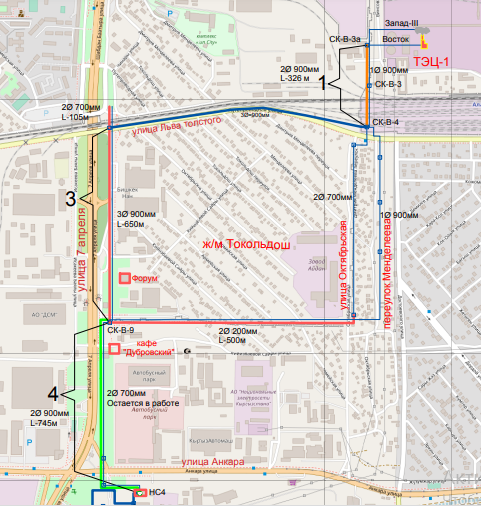 №Название пускового комплексаМестоположениеДлинаДиаметр трубопровода, ммДиаметр трубопровода, мм№Название пускового комплексаМестоположениеДлинаСуществующийУстанавливаемый1Пусковой комплекс IСК-В-3а до СК-В-4326 м2 Ду 700 мм2 Ду 900 мм2Пусковой комплекс IIIТепловая камера до СК-В-9Тепловая камера CK-B-9 до тепловой камеры CK-B-8 755 м500 м2 Ду 700 мм2 Ду 700 мм3 Ду 900 мм2 Ду 200 мм (наземный трудопровод)3Пусковой комплекс IVСК-В-9 до НС 4745 м2 Ду 700 мм2 Ду 900 ммВСЕГОВСЕГО2 326 м